E-grāmatu izmantošanas pamācība platformā VLeBooksE-grāmatu pilnie teksti pieejami 1114 nosaukumiem (uz 16.09.2020) platformā VLeBooks.Kā atrast?Platformas VLeBooks sadaļā “In My Library”: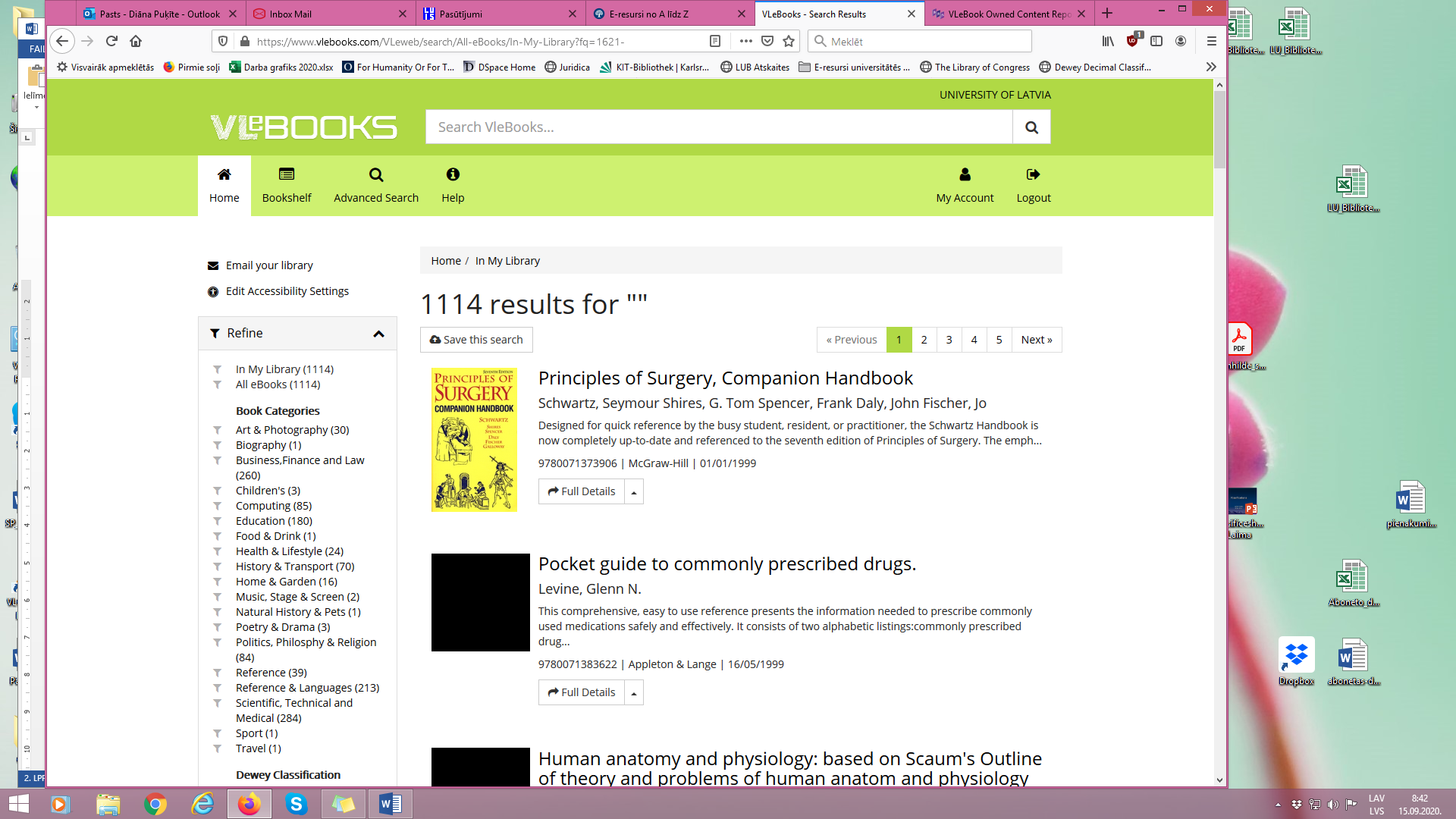 E-grāmatu vienlaicīgi var izmantot neierobežots lietotāju skaits.                TurpinājumsIespēja lasīt un lejupielādēt: Uzklikšķinot “Read Online”,  e-grāmatu var lasīt tiešsaistē			      Uzklikšķinot “Download”, varat lejupielādēt e-grāmatu uz 1 līdz 5 dienām.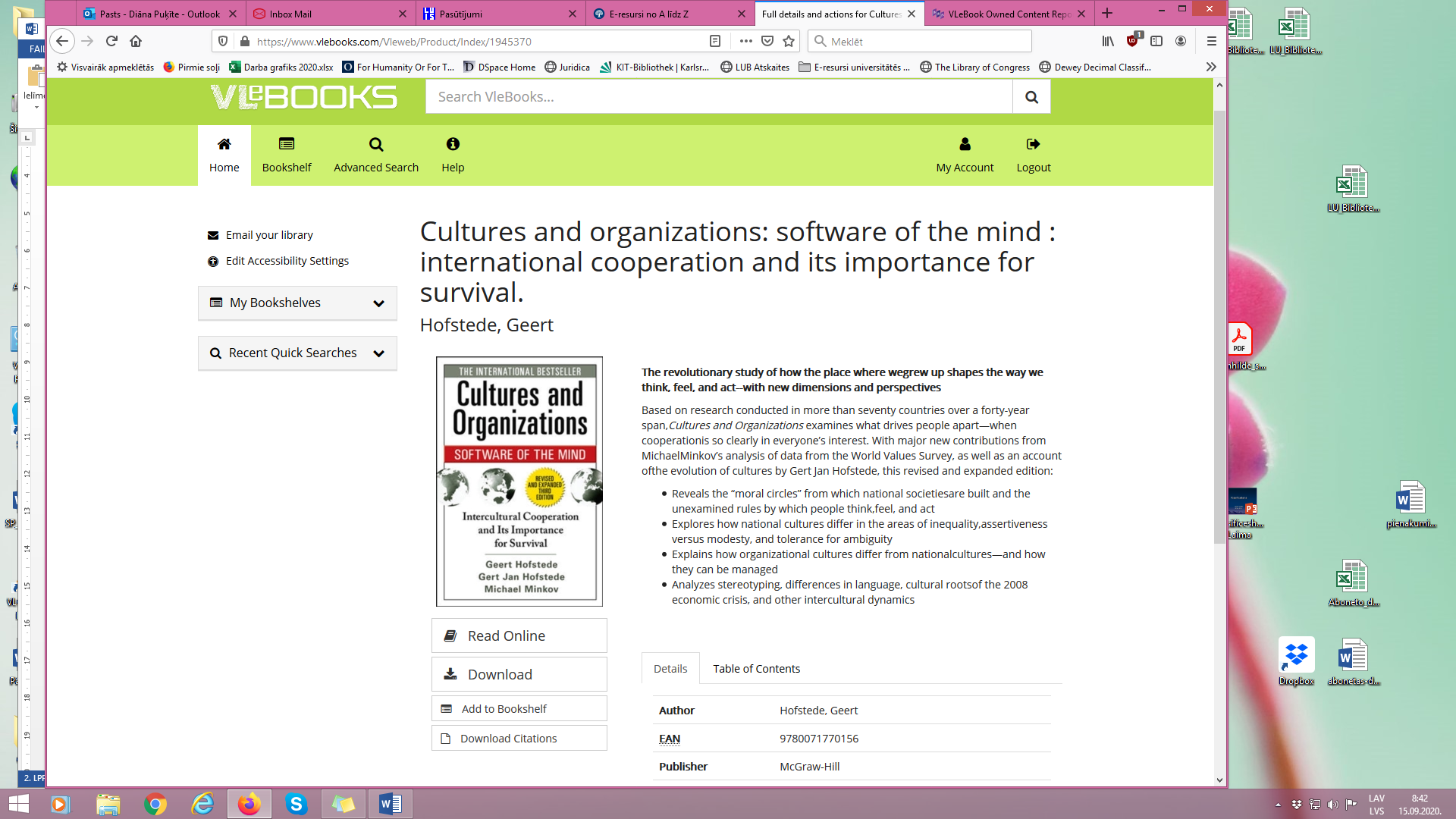 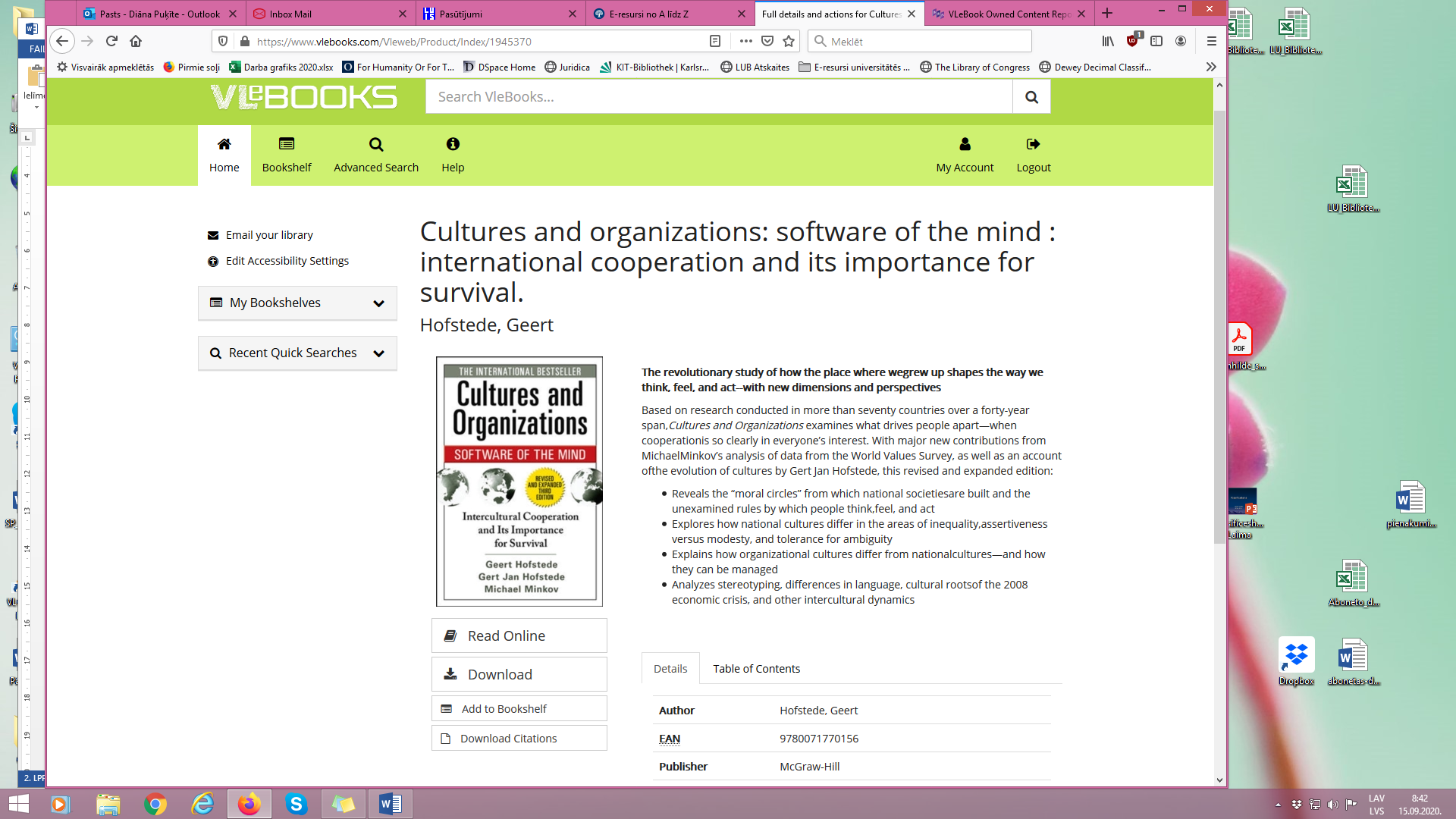 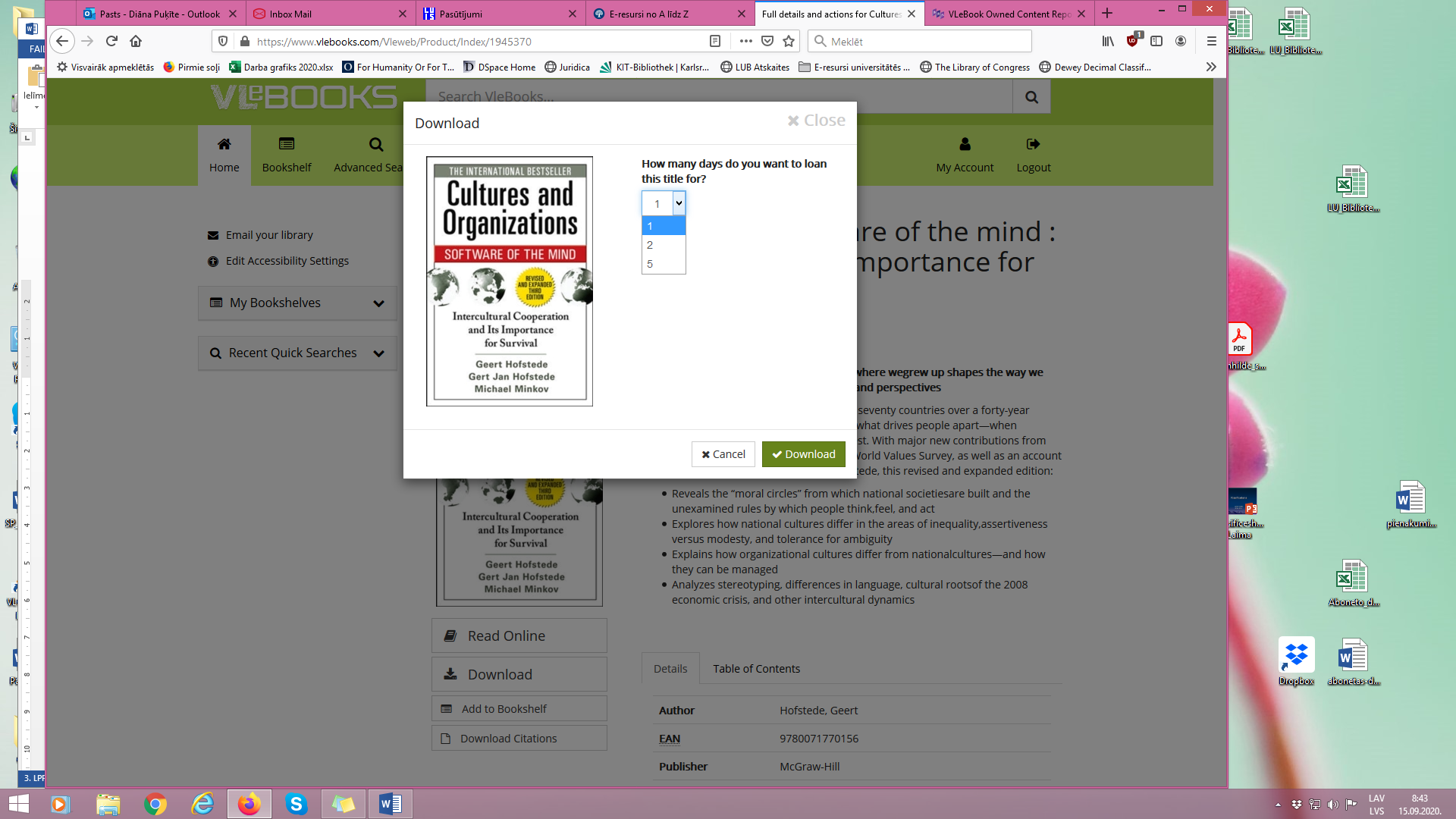 Iespēja drukāt un kopēt:Drukāt un kopēt daļu no e-grāmatas iespējams tikai izmantojot e-grāmatu on-line režīmā – lappušu skaits, cik var izdrukāt vai nokopēt, ir norādīts katrai e-grāmatai (skat. attēlu zemāk):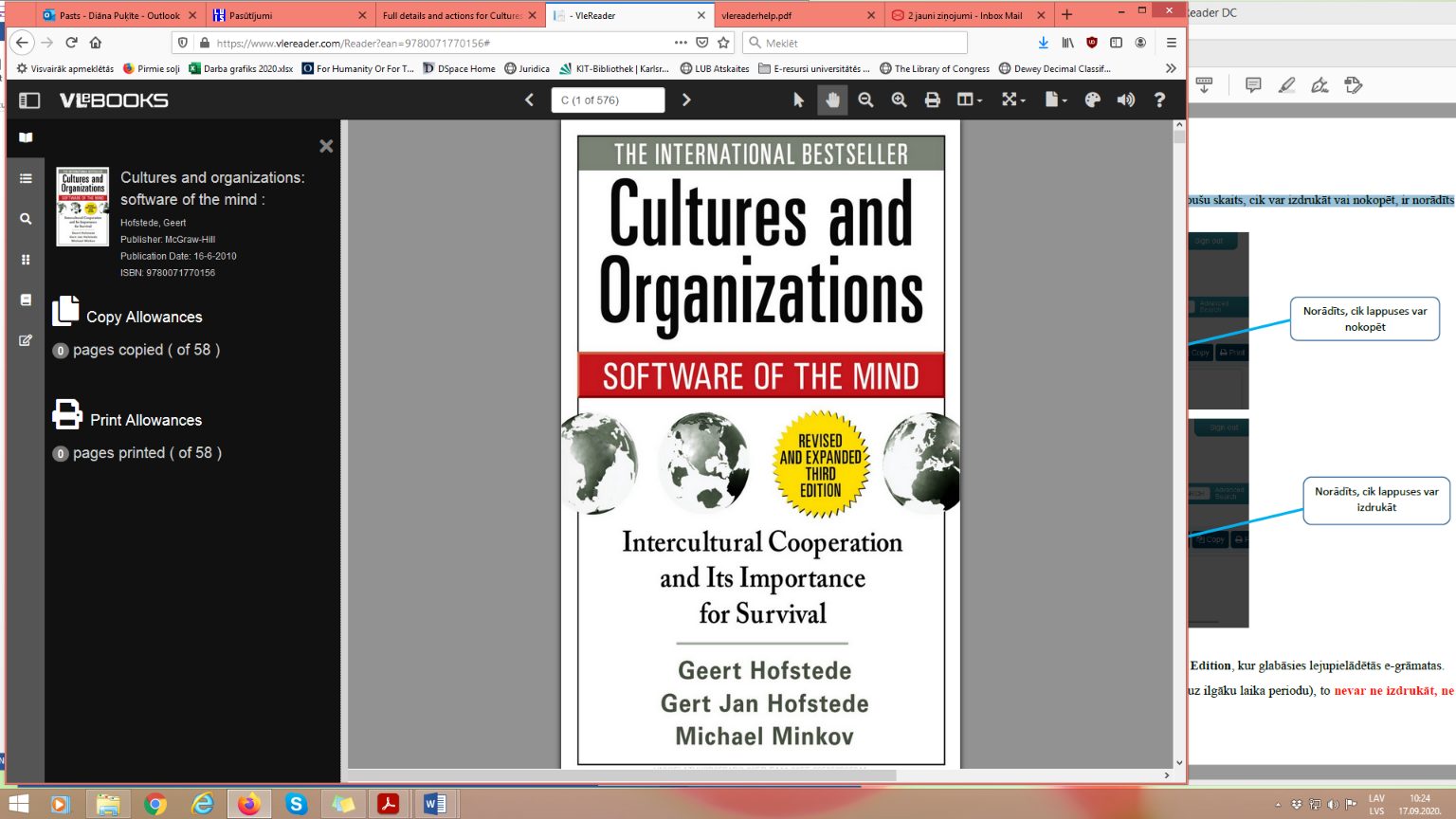 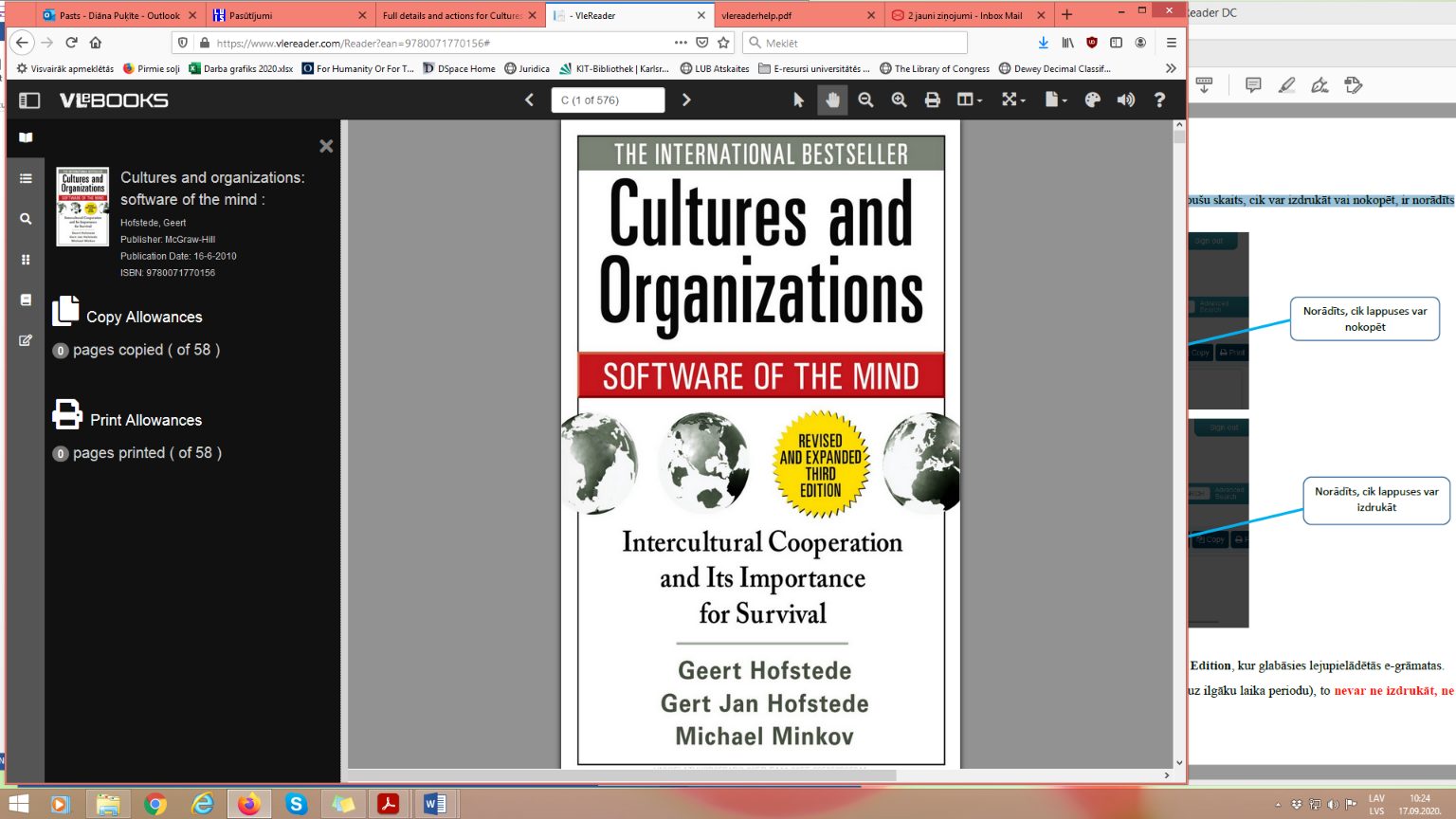 Lai lejupielādētu e-grāmatu, nepieciešams instalēt bezmaksas programmatūru Adobe Digital Edition, kur glabāsies lejupielādētās e-grāmatas. Kad e-grāmata ir lejupielādēta datorā vai citā ierīcē, max uz 5 dienām (atsevišķos gadījumos uz ilgāku laika periodu), to nevar ne izdrukāt, ne arī kopēt! TO VAR TIKAI LASĪT DATORĀ VAI CITĀ IERĪCĒ!